SZKOLNY ZESTAW PROGRAMÓWWYCHOWANIA PRZEDSZKOLNEGO I NAUCZANIAORAZSZKOLNY ZESTAW PODRĘCZNIKÓWW SZKOLE PODSTAWOWEJ IM. JANA KASIŃSKIEGO W BIAŁEJ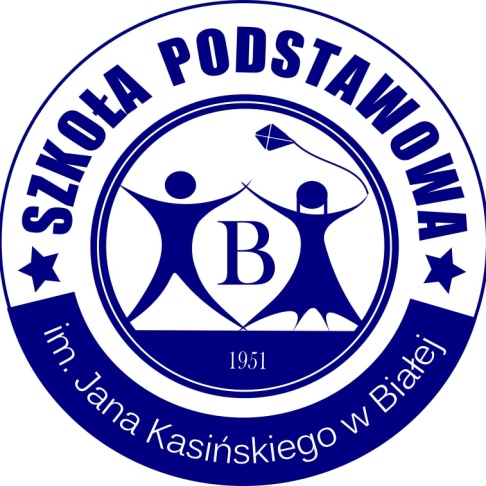 ROK SZKOLNY 2023/2024ODDZIAŁ PRZEDSZKOLNYKLASA IKLASA IIKLASA IIIKLASA IVKLASA VKLASA VIKLASA VIIKLASA VIIIINNE PROGRAMYNazwa zajęcia edukacyjnegoAutorpodręcznikaTytułpodręcznikaWydawnictwoAutorprogramuTytułprogramuNumer dopuszczeniaEdukacjaPrzedszkolnaW.Żaba-ŻabińskaA.Banaś, M.Malecha, K.Cebula, J.Piotrowska, M.MarzecKolorowe kartyMAC EdukacjaM. Kwaśniewska, J. Lendzion, W. Żaba-ŻabińskaProgram wychowania przedszkolnego „Wokół przedszkola”SPBia-1/2019Język angielskiC. Read, A. Soberón, A. Parr-Modrzejewska.Bugs Team StarterMacmillanM. Appel, J. Zarańska, E. PiotrowskaProgram nauczania j. angielskiego w przedszkoluSPBia-2/2019Religiaks. dr P. PłatekUfamy Panu JezusowiŚw. WojciechKomisja Wychowania Katolickiego KEPSpotykamy JezusaSPBia-1/2023Nazwa zajęcia edukacyjnegoAutorpodręcznikaTytułpodręcznikaWydawnictwoAutorprogramuTytułprogramuNumer dopuszczeniaEdukacjawczesnoszkolnaJ. Okuniewska, S. Piłat, B. SkrzypiecAle to ciekawe klasa 1MAC EdukacjaJ. Okuniewska, S. Piłat, B. SkrzypiecProgram nauczania dla klas 1-3 „Ale to ciekawe”SPBia-2/2023Język angielskiC. Read, A. Soberon, A. Parr-ModrzejewskaBugs Team 1MacmillanI. Studzińska, A. Mędela, M. Kondro, E. Piotrowska, A. SikorskaProgram nauczania z j. angielskiego dla 1. etapu edukacyjnegoSPBia-5/2019Religiaks. dr P. PłaczekPan Bóg jest naszym OjcemŚw. WojciechKomisja Wychowania Katolickiego KEPZaproszeni na ucztę z JezusemSPBia-2/2020Nazwa zajęcia edukacyjnegoAutorpodręcznikaTytułpodręcznikaWydawnictwoAutorprogramuTytułprogramuNumer dopuszczeniaEdukacjawczesnoszkolnaB. Stępień, E. HryniewiczK. Bielenica, M. BuraE. Hryniewicz, M. OgrodowczykM. Kęska„Elementarz odkrywców kl.2”Nowa EraT. Janicka- PanekElementarz odkrywców, program nauczania – uczenia się dla I etapu kształcenia – edukacji wczesnoszkolnejSPBia-7/2019Język angielskiC. Read, A. Soberon, A. Parr-ModrzejewskaBugs Team 2MacmillanI. Studzińska, A. Mędela, M. Kondro, E. Piotrowska, A. SikorskaProgram nauczania z j. angielskiego dla 1. etapu edukacyjnegoSPBia-5/2019Religiaks. dr P. PłaczekChcemy poznać Pana Jezusa Św. WojciechKomisja Wychowania Katolickiego KEPZaproszeni na ucztę z JezusemSPBia-2/2020Nazwa zajęcia edukacyjnegoAutorpodręcznikaTytułpodręcznikaWydawnictwoAutorprogramuTytułprogramuNumer dopuszczeniaEdukacjawczesnoszkolnaB. Stępień, E. HryniewiczK. Bielenica, M. Bura, J. Winiecka-Nowak, M. KwilM. Kęska„Elementarz odkrywców kl.3”Nowa EraT. Janicka- PanekElementarz odkrywców, program nauczania – uczenia się dla I etapu kształcenia – edukacji wczesnoszkolnejSPBia-7/2019Język angielskiM. Kondro, E. Papiola, M. TothBugs Team 3MacmillanI. Studzińska, A. Mędela, M. Kondro, E. Piotrowska, A. SikorskaProgram nauczania z j. angielskiego dla 1. etapu edukacyjnegoSPBia-5/2019Religiaks. dr P. PłaczekPAN JEZUS NAS KARMI część 1 i 2Św. WojciechKomisja Wychowania Katolickiego KEPZaproszeni na ucztę z JezusemSPBia-2/2020Nazwa zajęcia edukacyjnegoAutorpodręcznikaTytułpodręcznikaTytułpodręcznikaWydawnictwoAutorprogramuTytułprogramuNumer dopuszczeniaJęzyk polskiI. Bartol, J. Michalak, M. Biskupska-DudaZamieńmy słowo kl.4Zamieńmy słowo kl.4WSiPA. Podemska -KałużaProgram nauczania j. polskiego dla II etapu edukacyjnego w klasach 4-8 szkoły podstawowej „Zamieńmy słowo”SPBia-3/2023Język angielskiS. Phillips, Link klasa 4Link klasa 4OXFORDM. Ellis, A. RakProgram nauczania j. angielskiego w klasach IV-VIIISPBia-9/2019HistoriaB. Olszewska, W.Surdyk-Fertsch, G. WojciechowskiWczoraj i dziś 4Wczoraj i dziś 4Nowa EraT. Maćkowski„Wczoraj i dziś” program nauczania historii dla kl. IV-VIIISPBia-10/2019PrzyrodaM. Marko-Worłowska.F. Szlajfer, J. StawarzTajemnice przyrody 4Tajemnice przyrody 4Nowa EraJ. Golanko „Tajemnice przyrody”Program nauczania przyrody w klasie 4 szkoły podstawowej SPBia-3/2020MatematykaM. Dobrowolska, M. Jucewicz, M. Karpiński, P. ZarzyckiMatematyka z plusem 4Matematyka z plusem 4GWOM. Jucewicz, M. Karpiński, J. LechMatematyka z plusem. Program nauczania matematyki w klasach 4-8 w szkole podstawowejSPBia-12/2019InformatykaM. KęskaLubię to! 4Nowa EraNowa EraM. KęskaProgram nauczania informatyki w szkole podstawowej „Lubię to!”SPBia-13/2019PlastykaA. Przybyszewska-PietrasiakPlastyka 4OperonOperonA. Przybyszewska-PietrasiakProgram plastyki w klasach 4-7 szkoły podstawowejSPBia-14/2019TechnikaL. Łabęcki, M. ŁabęckaJak to działa? 4Nowa EraNowa EraL. Łabęcki, M. ŁabęckaProgram nauczania techniki w szkole podstawowej „Jak to działa?”SPBia-15/2019MuzykaT. WójcikMuzyka 4MACMACT. Wójcik„Muzyka” Program nauczania muzyki w klasach IV-VIISPBia-16/2019JęzykniemieckiA. PotapowiczPunktKlasa  4WSiPWSiPA. PotapowiczProgram nauczania j. niemieckiego w klasach 4-6 szkoły podstawowej SPBia-17/2019Wychowanie fizyczneA. RomanowskaWartości i aktualizacje dla klas IV-VIII szkoły podstawowejSPBia-18/2019Religiaks. dr P. PłaczekPan Jezus jest naszym życiemŚw. WojciechŚw. WojciechKomisja Wychowania Katolickiego KEPZaproszeni na ucztę z JezusemSPBia-2/2020Wychowanie do życia w rodzinieT. KrólWędrując ku dorosłości klasy 4-8SPBia-29/2019Nazwa zajęcia edukacyjnegoAutorpodręcznikaTytułpodręcznikaWydawnictwoAutorprogramuTytułprogramuNumer dopuszczeniaJęzyk polskiE. Horwath, A. ŻegleńSłowa z uśmiechemLiteratura i kultura + Nauka o języku i ortografia kl.5WSiPE. Horwath, A. ŻegleńProgram nauczania j. polskiego w klasach 4-6 szkoły podstawowej „Słowa z uśmiechem”SPBia-8/2019Język angielskiS. Wheeldon, T. Falla, P. Shipton, P.A. DaviesSteps Plus kl.VOXFORDM. Ellis, A. RakProgram nauczania j. angielskiego w klasach IV-VIIISPBia-9/2019HistoriaG. WojciechowskiWczoraj i dziś 5Nowa EraT. Maćkowski„Wczoraj i dziś” program nauczania historii dla kl. IV-VIIISPBia-10/2019BiologiaM. Sęktas, J. StawarzPuls życia 5Nowa EraA. ZdziennickaProgram nauczania biologiiw klasach 5–8 szkoły podst.Puls życiaSPBia-5/2020GeografiaF. Szlajfer, Z. Zaniewicz, T. Rachwał, R. MalarzPlaneta Nowa 5Nowa EraE. M. TuzB. DziedzicProgram nauczania geografii dla szkoły podstawowej– Planeta Nowa SPBia-6/2020MatematykaM. Dobrowolska, M. Jucewicz, M. Karpiński, P. ZarzyckiMatematyka z plusem 5GWOM. Jucewicz, M. Karpiński, J. LechMatematyka z plusem. Program nauczania matematyki w klasach 4-8 w szkole podstawowejSPBia-12/2019InformatykaM. KęskaLubię to! 5Nowa EraM. KęskaProgram nauczania informatyki w szkole podstawowej „Lubię to!”SPBia-13/2019PlastykaA. Przybyszewska-PietrasiakPlastyka 5OperonA. Przybyszewska-PietrasiakProgram plastyki w klasach 4-7 szkoły podstawowejSPBia-14/2019TechnikaL. Łabęcki, M. ŁabęckaJak to działa? 5Nowa EraL. Łabęcki, M. ŁabęckaProgram nauczania techniki w szkole podstawowej „Jak to działa?”SPBia-15/2019MuzykaT. WójcikMuzyka 5MACT. Wójcik„Muzyka” Program nauczania muzyki w klasach IV-VIISPBia-16/2019JęzykniemieckiA. PotapowiczPunktKlasa 5WSiPA. PotapowiczProgram nauczania j. niemieckiego w klasach 4-6 szkoły podstawowejSPBia-17/2019Wychowanie fizyczneA. RomanowskaWartości i aktualizacje dla klas IV-VIII szkoły podstawowejSPBia-18/2019Religiaks. dr M. Wojtasik s. B. ZawiślakBóg szuka człowiekaŚw. WojciechKomisja Wychowania Katolickiego KEPBóg kocha i zbawia człowieka.SPBia-4/2020Wychowanie do życia w rodzinieT. KrólWędrując ku dorosłości klasy 4-8SPBia-29/2019Nazwa zajęcia edukacyjnegoAutorpodręcznikaTytułpodręcznikaWydawnictwoAutorprogramuTytułprogramuNumer dopuszczeniaJęzyk polskiE. Horwath, A. ŻegleńSłowa z uśmiechemLiteratura i kultura + Nauka o języku i ortografia kl.6WSiPE. Horwath, A. ŻegleńProgram nauczania j. polskiego w klasach 4-6 szkoły podstawowej „Słowa z uśmiechem”SPBia-8/2019Język angielskiS. Wheeldon, T. Falla, P. Shipton, P.A. DaviesSteps Plus kl.VIOXFORDM. Ellis, A. RakProgram nauczania j. angielskiego w klasach IV-VIIISPBia-9/2019HistoriaB. Olszewska, W. Surdyk-Fertsch, G. WojciechowskiWczoraj i dziś 6Nowa EraT. Maćkowski„Wczoraj i dziś” program nauczania historii dla kl. IV-VIIISPBia-10/2019BiologiaJ. StawarzPuls życia 6Nowa EraA. ZdziennickaProgram nauczania biologii kl.5-8 szkoły podstawowejPULS ŻYCIASPBia-5/2020GeografiaT.  Rachwał, R. Malarz, D. SzczypińskiPlaneta Nowa 6Nowa EraE. M. TuzB. DziedzicProgram nauczania geografii dla szkoły podstawowej PLANETA NOWASPBia-6/2020MatematykaM. Dobrowolska, M. Jucewicz, M. Karpiński, P. ZarzyckiMatematyka z plusem 6GWOM. Jucewicz, M. Karpiński, J. LechMatematyka z plusem. Program nauczania matematyki w klasach 4-8 w szkole podstawowejSPBia-12/2019InformatykaM. KęskaLubię to! 6Nowa EraM. KęskaProgram nauczania informatyki w szkole podst. „Lubię to!”SPBia-13/2019PlastykaA. Przybyszewska-PietrasiakPlastyka 6OperonA. Przybyszewska-PietrasiakProgram plastyki w klasach 4-7 szkoły podstawowejSPBia-14/2019TechnikaL. Łabęcki, M. ŁabęckaJak to działa? 6Nowa EraL. Łabęcki, M. ŁabęckaProgram nauczania techniki w szkole podstawowej „Jak to działa?”SPBia-15/2019MuzykaT. WójcikMuzyka 6MACT. Wójcik„Muzyka” Program nauczania muzyki w klasach IV-VIISPBia-16/2019JęzykniemieckiA. PotapowiczPunkt klasa 6WSiPA. PotapowiczProgram nauczania j. niemieckiego w klasach 4-6 szkoły podstawowejSPBia-17/2019Wychowanie fizyczneA. RomanowskaWartości i aktualizacje dla klas IV-VIII szkoły podstawowejSPBia-18/2019Religias. B. Zawiślak, ks. dr M. WojtasikJezus Chrystus nas zbawiaŚw. WojciechKomisja Wychowania Katolickiego KEPBóg kocha i zbawia człowiekaSPBia-4/2020Wychowanie do życia w rodzinieT. KrólWędrując ku dorosłości klasy 4-8SPBia-29/2019Nazwa zajęcia edukacyjnegoAutorpodręcznikaTytułpodręcznikaWydawnictwoAutorprogramuTytułprogramuNumer dopuszczeniaJęzyk polskiA. Karolczyk-Kozyra A. Sieńczak, M. Krajewska, D. Kujawa-WeinkeZamieńmy słowo kl. 7WSiPA. Podemska -KałużaProgram nauczania j. polskiego dla II etapu edukacyjnego w klasach 4-8 szkoły podstawowej „Zamieńmy słowo”SPBia-3/2023Język angielskiB. Wentz, K. Gormley, A. JuszkoSteps Plus kl.VIIOXFORDM. Ellis, A. RakProgram nauczania j. angielskiego w klasach IV-VIIISPBia-9/2019HistoriaStanisław Roszak, Anna Łaszkiewicz, Jarosław KłaczkowWczoraj i dziś 7Nowa EraT. Maćkowski„Wczoraj i dziś” program nauczania historii dla kl. IV-VIIISPBia-10/2019BiologiaM. Jefimow Puls życia 7Nowa Era A. ZdziennickaProgram nauczania biologiiw klasach 5–8 szkoły podst.Puls życiaSPBia-5/2020GeografiaR. Malarz, M. Szubert, T. RachwałPlaneta Nowa 7Nowa EraE. M. TuzB. DziedzicProgram nauczania geografii dla szkoły podstawowej– Planeta Nowa SPBia-6/2020MatematykaPraca zbiorowa pod redakcją M. DobrowolskiejMatematyka z plusem 7GWOM. Jucewicz, M. Karpiński, J. LechMatematyka z plusem. Program nauczania matem. w klasach 4-8 w szkole podst.SPBia-12/2019InformatykaG. KobaLubię to! 7Nowa EraM. KęskaProgram nauczania inf. w szkole podstawowej „Lubię to!”SPBia-13/2019FizykaG. Francuz-Ornat, T. Kulawik, M. Nowotny-RóżańskaSpotkania z fizyką 7Nowa EraG. Francuz-Ornat, T. KulawikProgram nauczania fizyki w sz. podst. „Spotkania z fizyką”SPBia-23/2019ChemiaJ. Kulawik, T. Kulawik, M. LitwinChemia Nowej Ery 7Nowa Era T. Kulawik  M. Litwin.Program nauczania chemii w szkole podstawowejSPBia-24/2019PlastykaA. Przybyszewska-PietrasiakPlastyka 7OperonA. Przybyszewska-PietrasiakProgram plastyki w klasach 4-7 szkoły podstawowejSPBia-14/2019MuzykaT. WójcikMuzyka 7MACT. Wójcik„Muzyka” Program nauczania muzyki w klasach IV-VIISPBia-16/2019Język niemieckiE. Vogt, S. Kołsut, A. Kizeweter, D. WójcikDann los! 1DracoP.E.Gębal, Ł KumięgaProgram nauczania j. niemieckiego dla klas VII-VIII szkoły podstawowejSPBia-4/2023Wychowanie fizyczneA. RomanowskaWartości i aktualizacje dla klas IV-VIII szkoły podstawowejSPBia-18/2019Religiaks. M. Wojtasik, s. B. ZawiślakBÓG WSKAZUJE NAM DROGĘŚw. WojciechKomisja Wychowania Katolickiego KEPBóg kocha i zbawia człowiekaSPBia-4/2020Wychowanie do życia w rodzinieT. KrólWędrując ku dorosłości klasy 4-8SPBia-29/2019Nazwa zajęcia edukacyjnegoAutorpodręcznikaTytułpodręcznikaTytułpodręcznikaWydawnictwoAutorprogramuTytułprogramuNumer dopuszczeniaJęzyk polskiE. Nowak, J. GawełMyśli i słowa 8Myśli i słowa 8WSiPE. NowakProgram nauczania j. polskiego w  klasach VII-VIII „Myśli i słowa”SPBia-22/2019Język angielskiE. Sharman,D. Pye,M. Szulc - KurpaskaSteps Plus kl.VIIISteps Plus kl.VIIIOXFORDM. Ellis, A. RakProgram nauczania j. angielskiego w klasach IV-VIIISPBia-9/2019HistoriaR. Śniegocki, A. ZielińskaWczoraj i dziś 8Wczoraj i dziś 8Nowa EraT. Maćkowski„Wczoraj i dziś” program nauczania historii dla kl. IV-VIIISPBia-10/2019Wiedza o społeczeństwieI. Janicka, A.JanickiA. Kucia-Maćkowska, T. MaćkowskiDziś i jutroDziś i jutroNowa EraB. Furman„Dziś i jutro” Program nauczania WOS w szkole podstawowejSPBia-27/2019BiologiaBeata Sągin,Andrzej Boczarowski, Marian SęktasPuls życia 8 Puls życia 8 Nowa EraA. ZdziennickaProgram nauczania biologiiw klasach 5–8 szkoły podst.Puls życiaSPBia-6/2020GeografiaT. Rachwał, D. SzczypińskiPlaneta Nowa 8Planeta Nowa 8Nowa EraE. M. TuzB. DziedzicProgram nauczania geografii dla szkoły podstawowej– Planeta Nowa SPBia-7/2020InformatykaG. KobaLubię to! 8Lubię to! 8Nowa EraM. KęskaProgram nauczania informatyki w szkole podstawowej „Lubię to!”SPBia-13/2019MatematykaPraca zbiorowa pod redakcją M. DobrowolskiejMatematyka z plusem 8GWOGWOM. Jucewicz, M. Karpiński, J. LechMatematyka z plusem. Program nauczania matematyki w klasach 4-8 w szkole podstawowejSPBia-12/2019FizykaG. Francuz-Ornat, T. Kulawik, M. Nowotny-RóżańskaSpotkania z fizyką 8Nowa EraNowa EraG. Francuz-Ornat, T. KulawikProgram nauczania fizyki w szkole podstawowej „Spotkania z fizyką”SPBia-23/2019ChemiaJ. Kulawik, T. Kulawik, M. LitwinChemia Nowej Ery 8Nowa EraNowa EraT. Kulawik M. Litwin.Program nauczania chemii w szkole podstawowejSPBia-24/2019 Edukacja dla bezpieczeństwaB. Breitkopf, D. CzyżowEdukacja dla bezpieczeństwa 8WSiPWSiPB. BreitkopfProgram nauczania edukacji dla bezpieczeństwa w 8 klasie szkoły podstawowejSPBia-28/2019Język niemieckiE. Reymont, A. Sibiga, M. Jezierska-WiejakKompass Team 2Wydawnictwo Naukowe PWNWydawnictwo Naukowe PWNA. JaroszewskaProgram nauczania j. niemieckiego dla klas VII-VIII szkoły podstawowejSPBia-25/2019Wychowanie fizyczneA. RomanowskaWartości i aktualizacje dla klas IV-VIII szkoły podstawowejSPBia-18/2019Religias. B. ZawiślakMocą ducha świętego zmieniamy światŚw. WojciechŚw. WojciechKomisja Wychowania Katolickiego KEPBóg kocha i zbawia człowiekaSPBia-5/2020Wychowanie do życia w rodzinieT. KrólWędrując ku dorosłości klasy 4-8SPBia-29/2019Tytuł programuTyp programuAutor programuJęzyk niemiecki w działaniu i we współpracy. Program nauczania j. niemieckiego w klasach VII i VIII szkoły podstawowej.P. E. GębalŁ. Kumięga